January 27, 2019	Faith Baptist ChurchThe Gospel According to John	Matt Culbertson, Senior Pastor“Judgement is Coming”John 5:24-47God the Father has given Jesus all _________________.	(John 5:19-20)Jesus is the giver of everlasting life.Jesus is the executer of God’s judgement at the resurrection of the dead.  (vv. 25-29)1.	Jesus raises _________________ the dead.	(John 5:25, 28-29)2.	Jesus raises all the dead by His mighty _________________.	(John 5:25; 1 Thessalonians 4:16)3.	Jesus is qualified to judge because He is the _________________.	(John 5:26-27; Acts 17:31)4.	Jesus’ resurrection is both _________________ and future.	(John 5:25; Romans 6:13; Ephesians 2:1)5.	We will all be judged based on our _________________ in Christ leading to good or evil.	(John 5:28-29, 40)Have you come to Jesus for resurrection life?	(John 5:31-47; Philippians 3:7-11)January 27, 2019	Faith Baptist ChurchThe Gospel According to John	Matt Culbertson, Senior Pastor“Judgement is Coming”John 5:24-47God the Father has given Jesus all _________________.	(John 5:19-20)Jesus is the giver of everlasting life.Jesus is the executer of God’s judgement at the resurrection of the dead.  (vv. 25-29)1.	Jesus raises _________________ the dead.	(John 5:25, 28-29)2.	Jesus raises all the dead by His mighty _________________.	(John 5:25; 1 Thessalonians 4:16)3.	Jesus is qualified to judge because He is the _________________.	(John 5:26-27; Acts 17:31)4.	Jesus’ resurrection is both _________________ and future.	(John 5:25; Romans 6:13; Ephesians 2:1)5.	We will all be judged based on our _________________ in Christ leading to good or evil.	(John 5:28-29, 40)Have you come to Jesus for resurrection life?	(John 5:31-47; Philippians 3:7-11)What is S.O.A.P.?
S.O.A.P. stands for Scripture, Observation, Application and Prayer. It is a way of getting more out of your time in God's Word.  It's quite simple. When you sit for your daily quiet time, read the Bible and underline or make note of any verse or verses that jump out at you with special significance. This is the basis for diving deeper and using S.O.A.P.

 Scripture Type in or write the verse or verses that stuck out to you in your reading.  Try writing them in your own words.

 Observation What did you observe about the Scripture that struck you? This can be one sentence or a whole book. 

 Application How can you apply the observation so that it affects your life today?  “God, what did you teach me today about YOU?” 

 Prayer Write out a prayer to God based on what you just learned and ask Him to guide you as you apply this truth in your life.   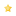 S.O.A.P.  Reading Guide for January 28 – February 3, 2019			HIS KIDZWEEK 2	CLASSIC READING PLAN	EXPRESS READING PLAN	READING PLANMon, 1-28	Gen 16-18, Mark 6	Gen 17:1-8, Mark 6:45-52	Mark 6:45-52Tues, 1-29	Gen 19-20, Ps 1, Mark 7	Gen 19:1-16, Mark 7:31-37	Mark 7:31-37Wed, 1-30	Gen 21-23, Ps 107, Mark 8	Gen 21:1-7, Mark 8:22-30	Mark 8:22-30Thurs, 1-31	Gen 24-25, Ps 4, Mark 9	Gen 24:12-27, Mark 9:14-32	Mark 9:14-32Fri, 2-1	Gen 26-27, Mark 10,	Mark 10:17-31, John 6:1-14	Mark 10:17-31	     John 6:1-14Sat. Sun.What is S.O.A.P.?
S.O.A.P. stands for Scripture, Observation, Application and Prayer. It is a way of getting more out of your time in God's Word.  It's quite simple. When you sit for your daily quiet time, read the Bible and underline or make note of any verse or verses that jump out at you with special significance. This is the basis for diving deeper and using S.O.A.P.

 Scripture Type in or write the verse or verses that stuck out to you in your reading.  Try writing them in your own words.

 Observation What did you observe about the Scripture that struck you? This can be one sentence or a whole book. 

 Application How can you apply the observation so that it affects your life today?  “God, what did you teach me today about YOU?” 

 Prayer Write out a prayer to God based on what you just learned and ask Him to guide you as you apply this truth in your life.   S.O.A.P.  Reading Guide for January 28 – February 3, 2019			HIS KIDZWEEK 2	CLASSIC READING PLAN	EXPRESS READING PLAN	READING PLANMon, 1-28	Gen 16-18, Mark 6	Gen 17:1-8, Mark 6:45-52	Mark 6:45-52Tues, 1-29	Gen 19-20, Ps 1, Mark 7	Gen 19:1-16, Mark 7:31-37	Mark 7:31-37Wed, 1-30	Gen 21-23, Ps 107, Mark 8	Gen 21:1-7, Mark 8:22-30	Mark 8:22-30Thurs, 1-31	Gen 24-25, Ps 4, Mark 9	Gen 24:12-27, Mark 9:14-32	Mark 9:14-32Fri, 2-1	Gen 26-27, Mark 10,	Mark 10:17-31, John 6:1-14	Mark 10:17-31	     John 6:1-14Sat. Sun.